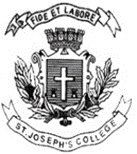 ST JOSEPHS COLLEGE (AUTONOMOUS), BENGALURU-27B.A. (HEP/EPS) II SEMESTER EXAMINATION- APRIL 2019POLITICAL SCIENCEPSA 218: POLITICAL CONCEPTS AND IDEOLOGIESTime: 2 ½ hrs								Max marks: 70This question paper has one printed page and three partsPART AAnswer any Four of the following questions in about 60 words each:                   		      (4×4=16)What is Post Modernism?What are the characteristics of Fabianism?What is Participatory Democracy?Differentiate between Parliamentary Democracy and Presidential Democracy.What is Fascism?PART BAnswer any Three of the following questions in 150 words each                                                    (8×3=24)Bring out the significance of Political theory.Discuss the elements of Liberalism.Write about different Direct democratic devices.Write about Power, Authority and Legitimacy.PART CAnswer any Two of the following questions in about 250 words each                                          (15×2=30)Trace the evolution ofBehaviouralism. Bring out its features.Critically examine Neo-Liberalism.Examine Pluralist theory of Democracy.Write the short notes on: (In about 80 words each)Autocratic GovernmentsGandhismEcologismPSA 218-A-19